Фотоотчет к Всемирному дню чистых рукМБДОУ детский сад «Ромашка»Занятие № 1 в старшей группе (4-6 лет) – «Чистые руки».Цель: обучить детей способам профилактики инфекционных заболеваний.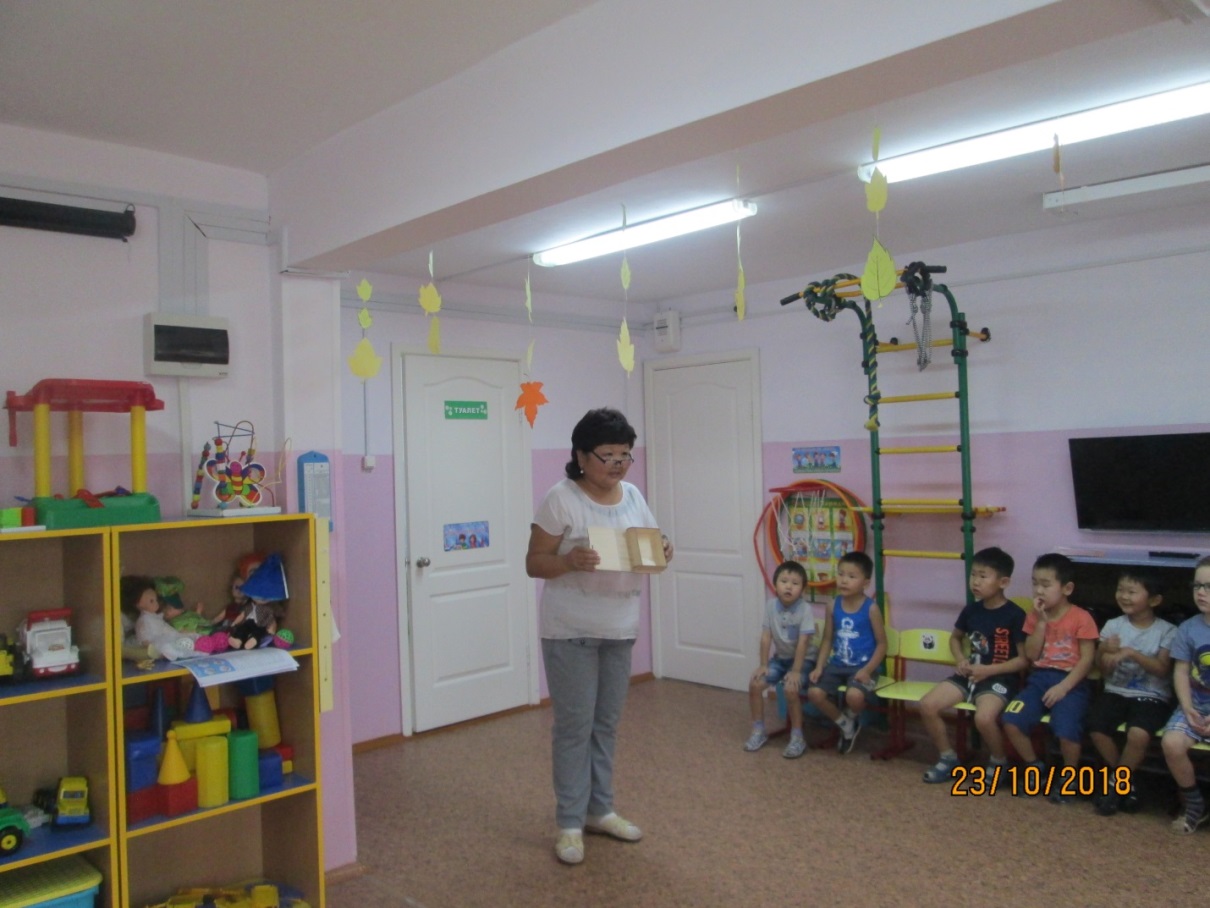 - А для чего нам нужно мыло?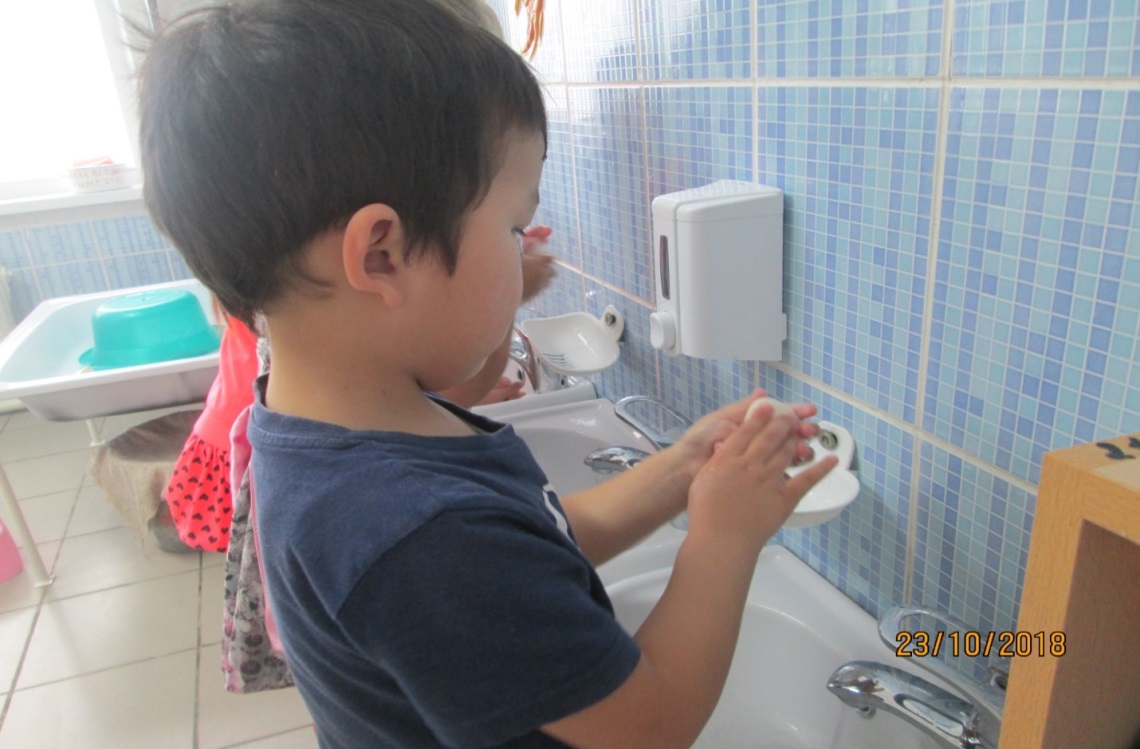 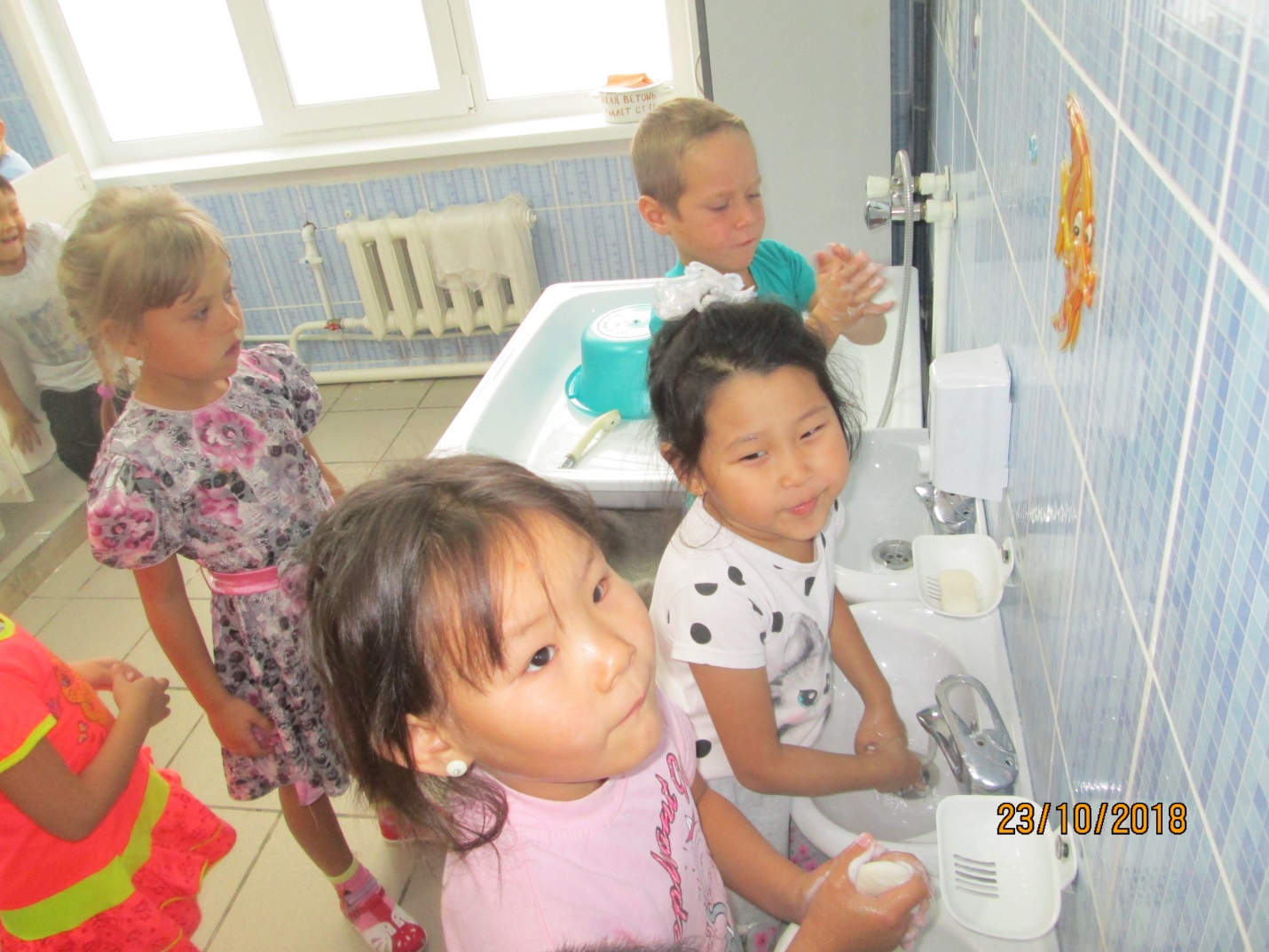 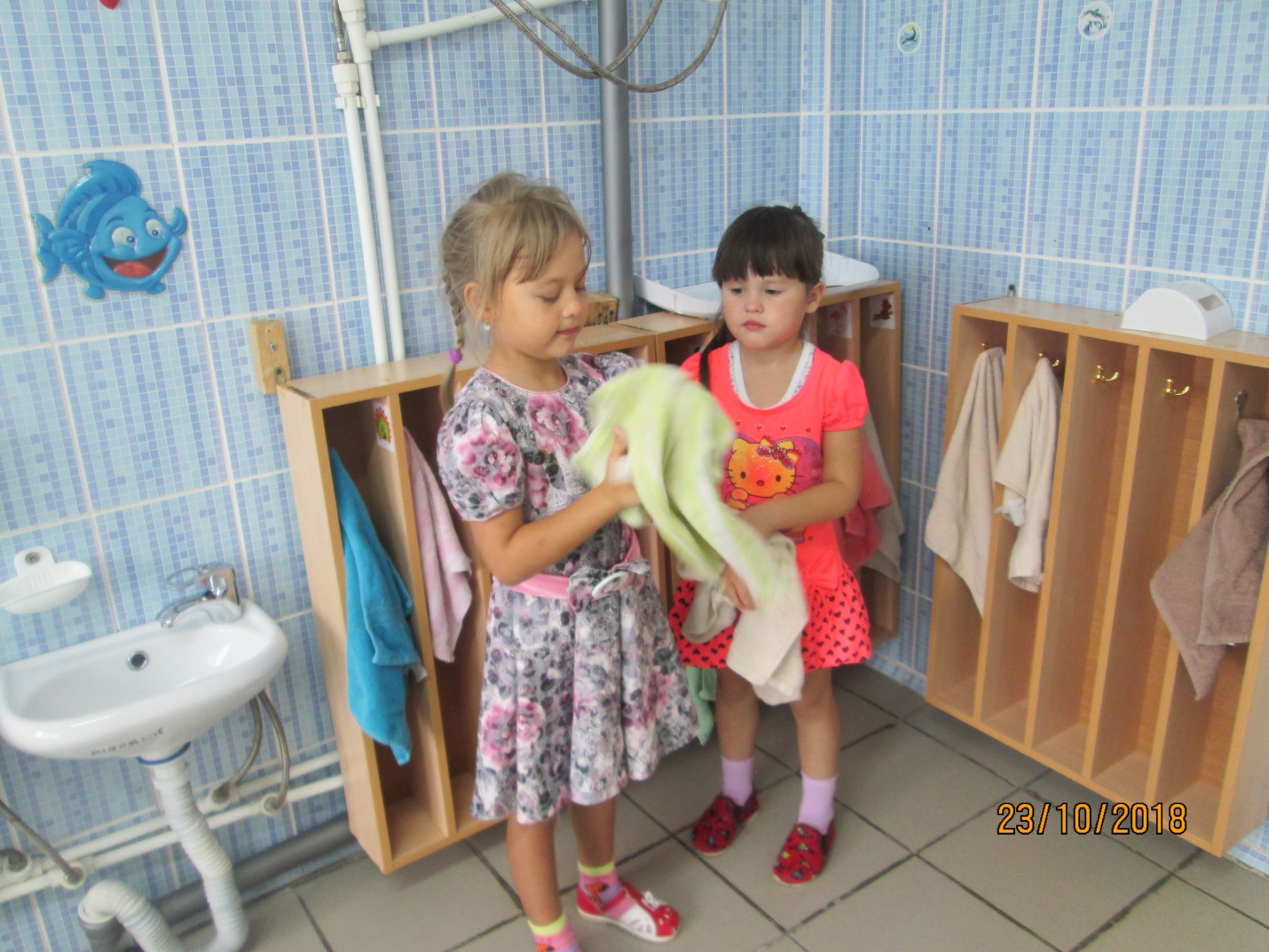 Занятие № 2. Правила здоровья.Цель: познакомить детей с путями передачи инфекции, закрепить правила мыть рук.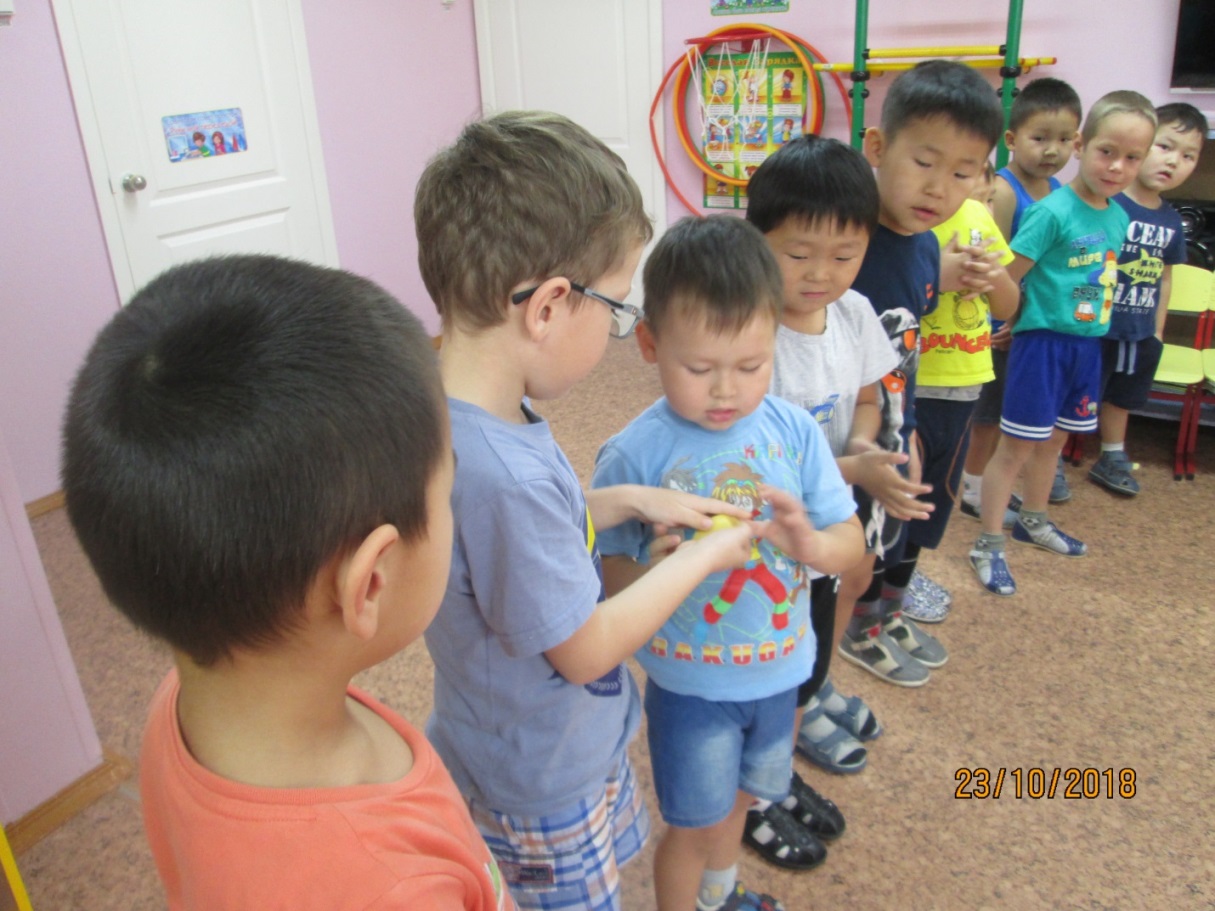 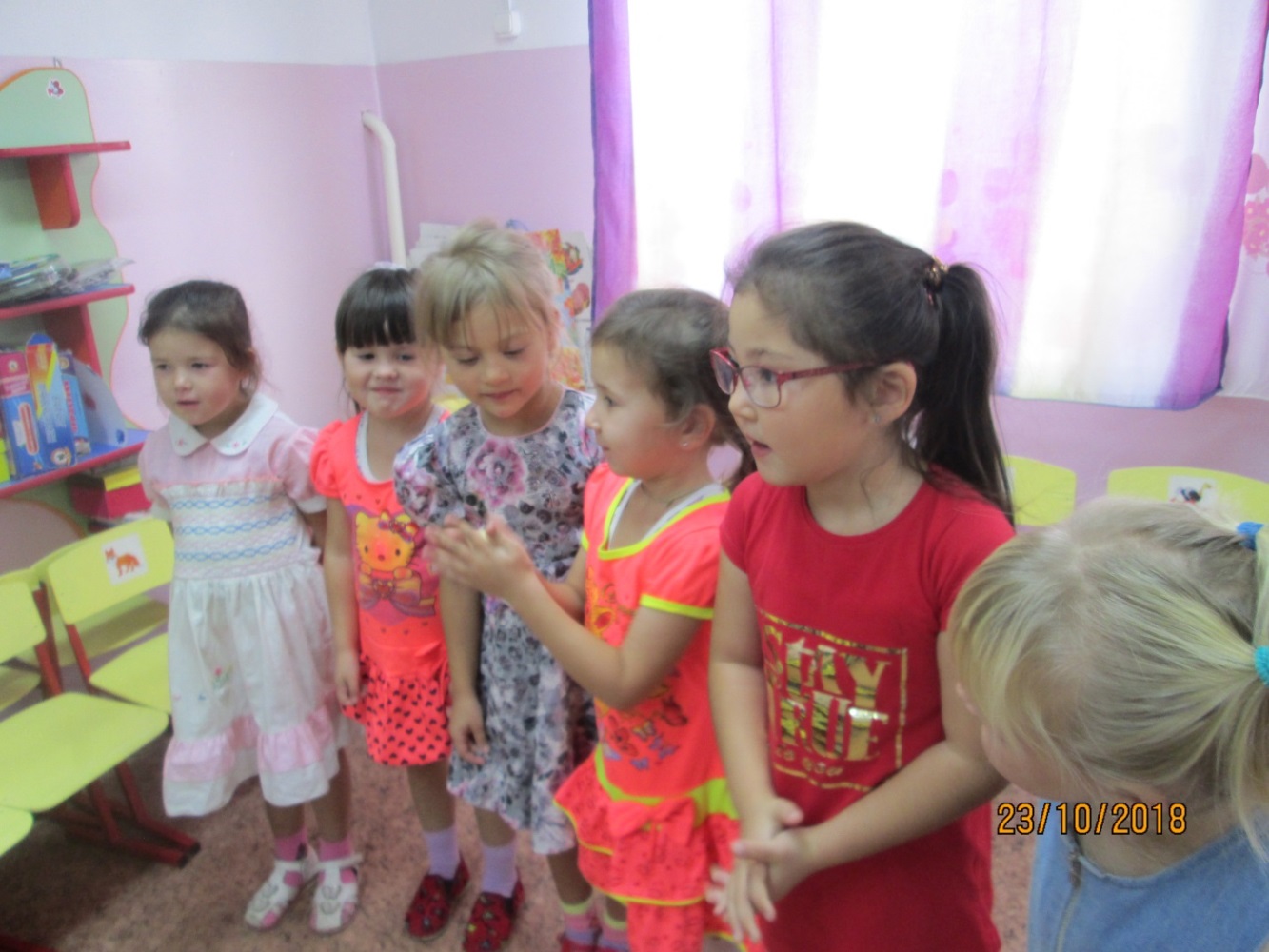 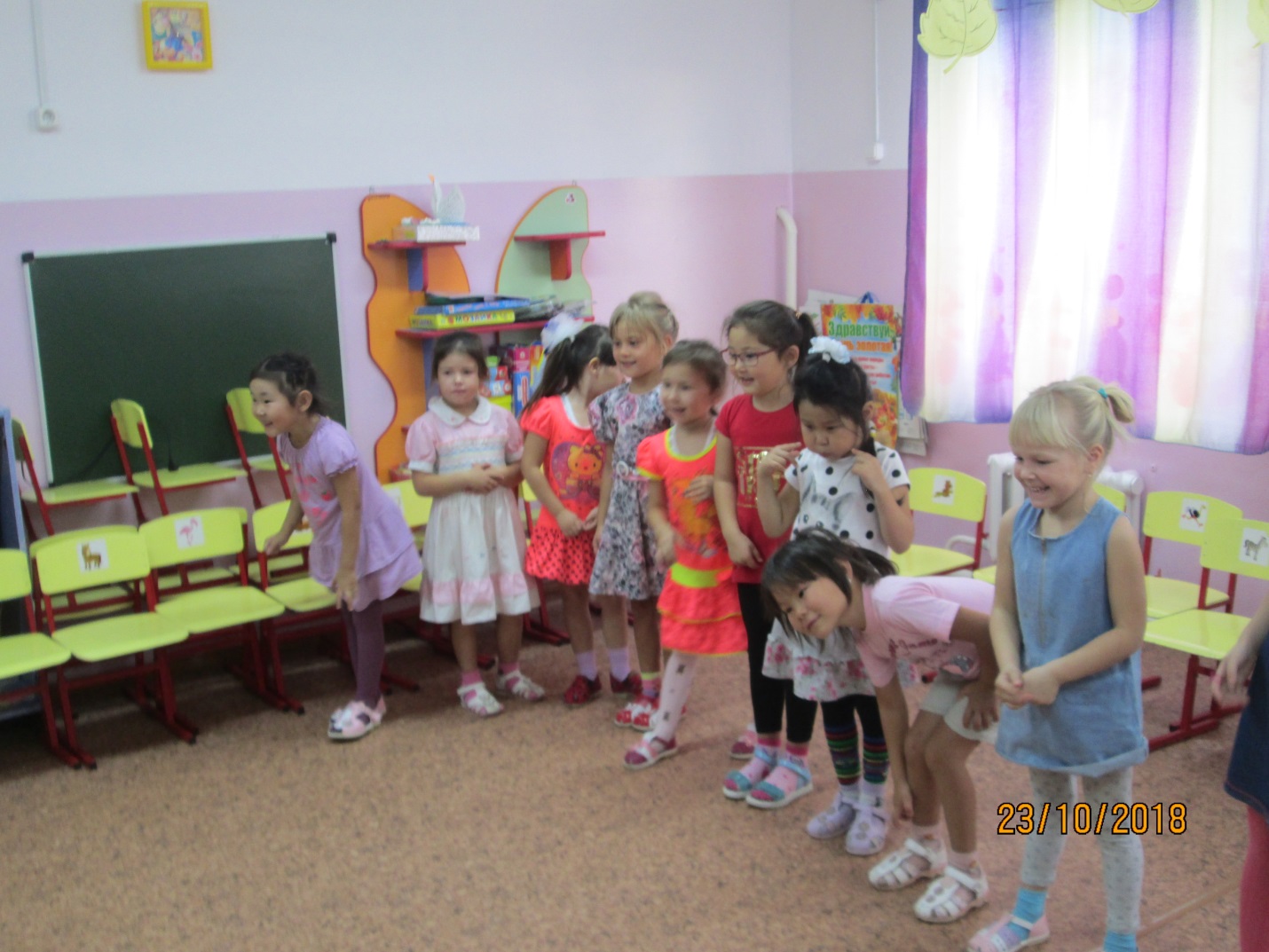 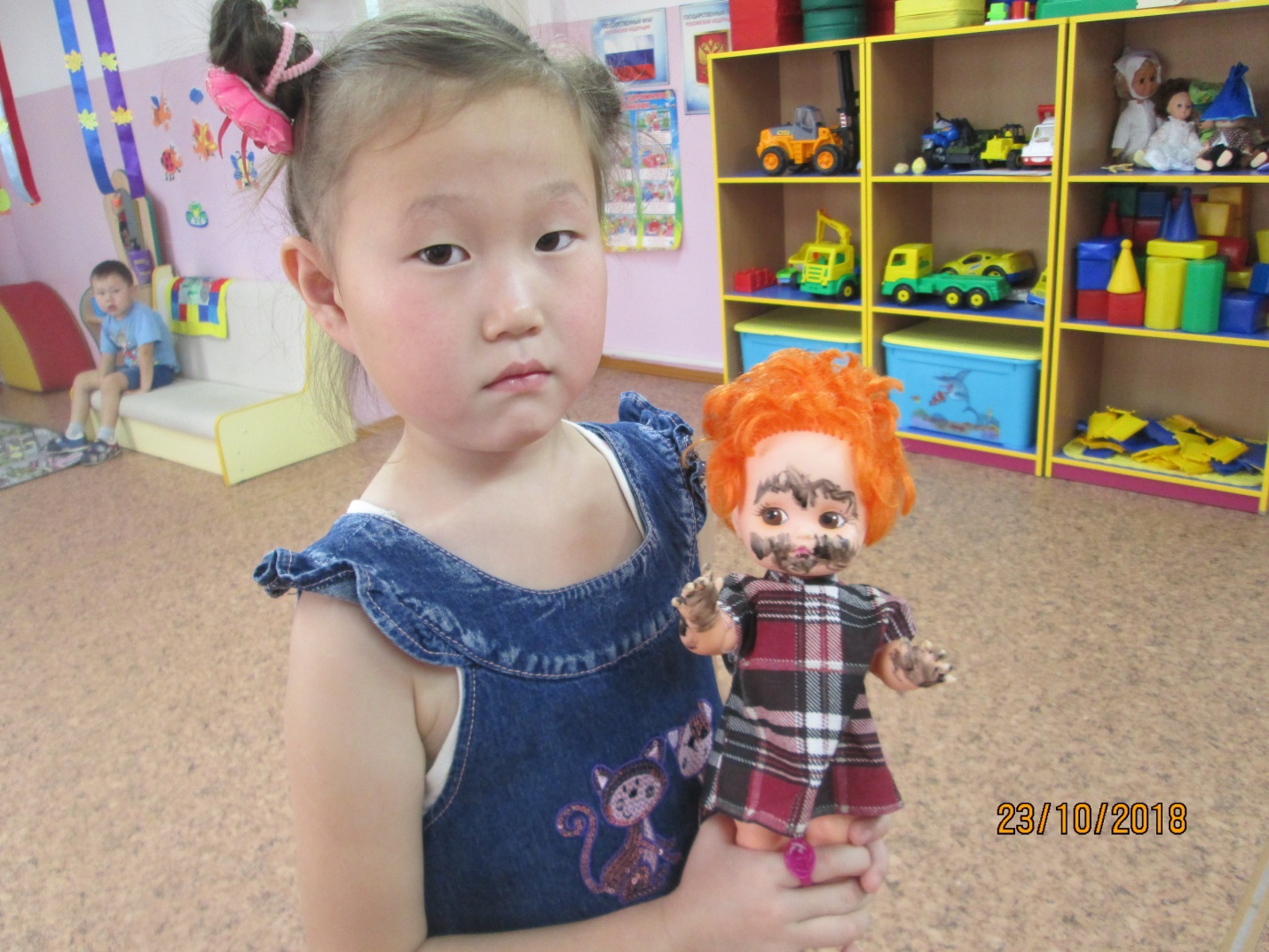 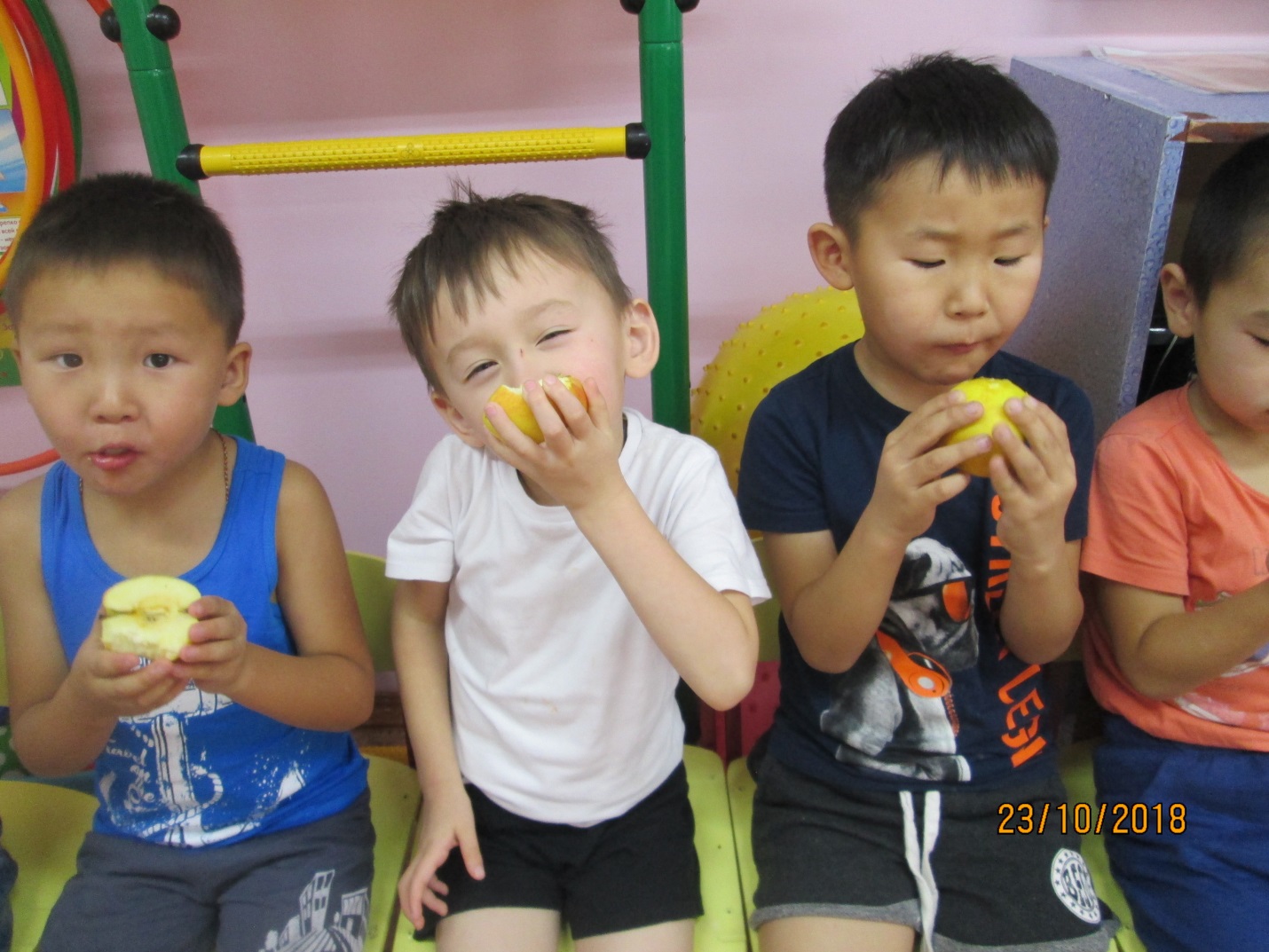 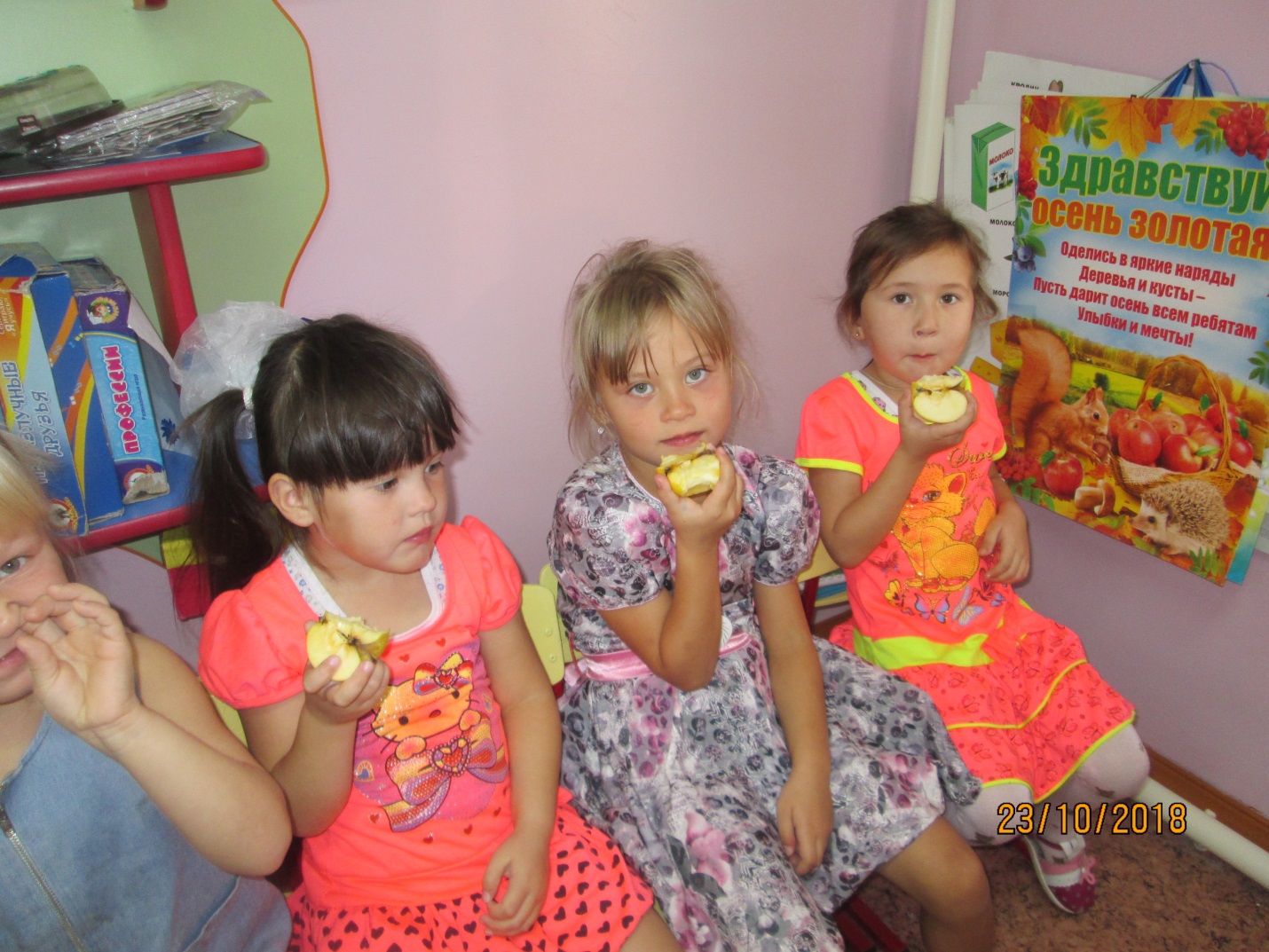 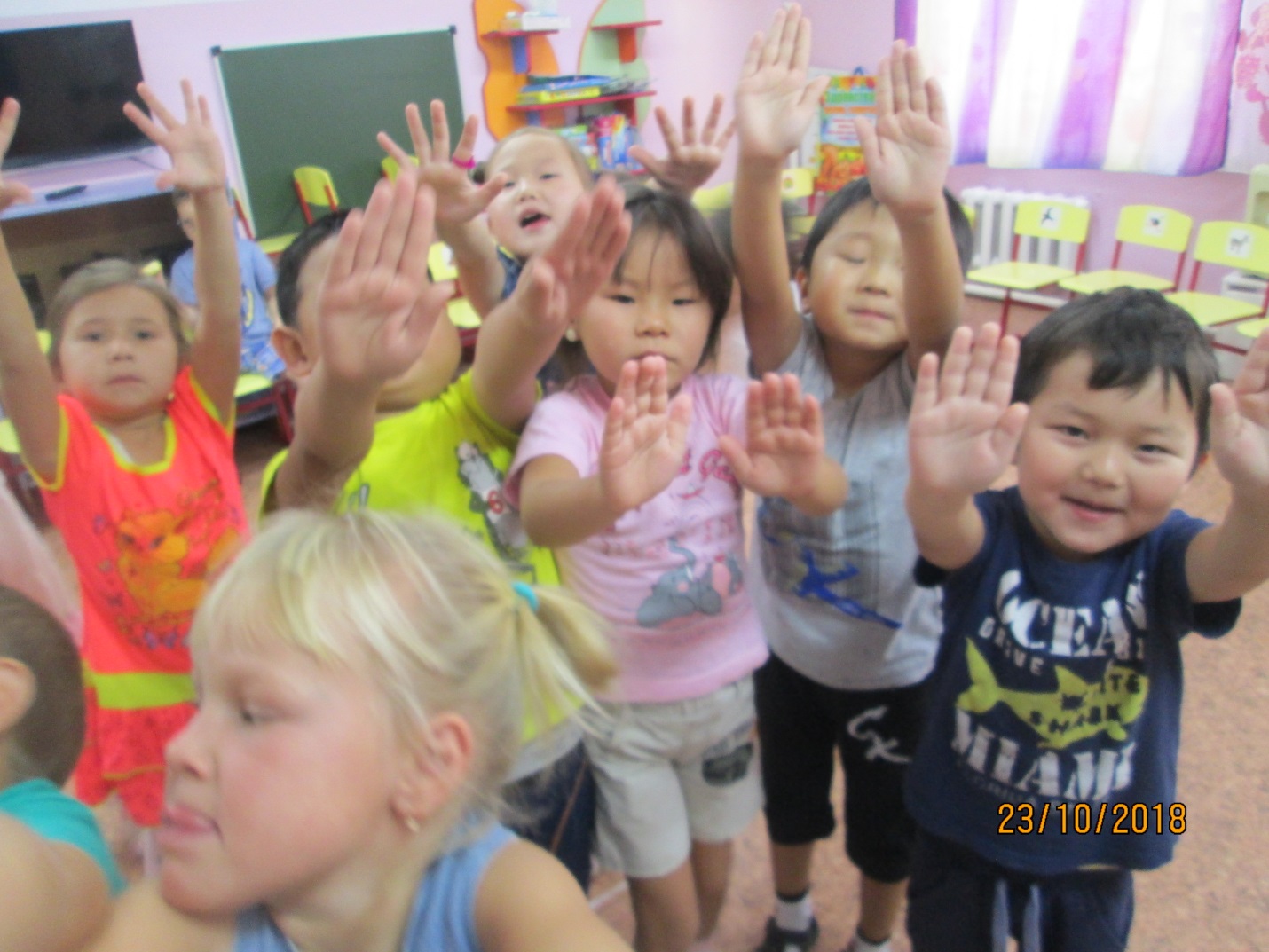 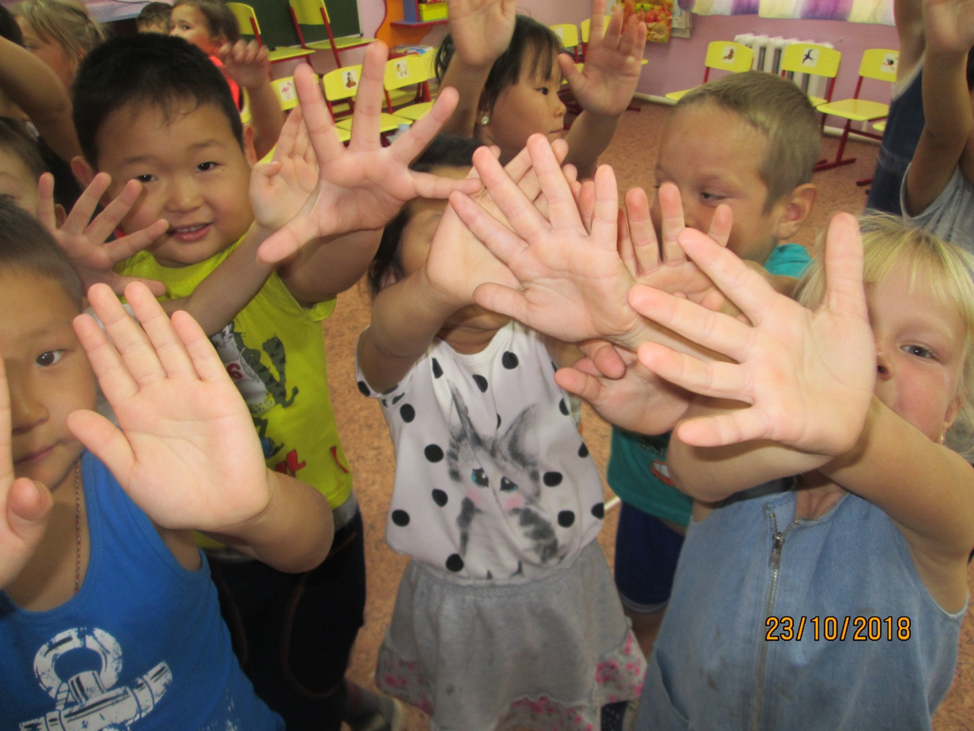 